	Press contact: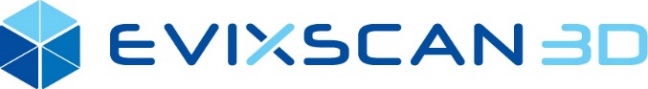 Aleksandra Sekuła		Evatronix SA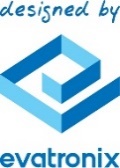 aleksandra.sekula@evatronix.comphone 1: (+48) 33 499 59 36 phone 2: (+48) 608 775 764Evatronix expands the distribution of eviXscan 3D scanners to more Western European countriesBielsko-Biała and Dielsdorf, Switzerland, 16 December 2020 – Evatronix established cooperation with the Swiss company Chromos Group which became a distributor of eviXscan 3D scanners manufactured by Evatronix, in Switzerland, Austria, the Principality of Liechtenstein and part of Germany (Bavaria).Chromos is an international group of companies, with customers and suppliers worldwide, distributing production equipment, consumables and accessories for many industries. One of its areas of activity is the 3D industry within which a specialized team provides consulting services and sales of solutions for industries using 3D printing. The Chromos 3D factory carries out, among others, reverse engineering and prototyping projects.This team became interested in 3D scanners produced by Evatronix, which led to the signing of an agreement under which Chromos Group became a distributor of eviXscan 3D scanners and solutions.Innovation is an extremely desirable feature in today's business. This is also known to Chromos Group specialists who identified the potential both in eviXscan 3D scanners and Evatronix team:– We are generally looking for innovative partners with whom we can establish good and long cooperation – said Agnes Balassa, Marketing Project Manager 3D of Chromos Group. – We found that the team of Evatronix, their skills and spirit, meet our expectations. Since we are working together, they are proving us their competences. Communication with team of Evatronix is fast, direct and effective. A. Balassa adds – We appreciate Evatronix’s product portfolio, its support and we are looking forward to the future developments. Evatronix experts also are aware of the potential resulting from the established cooperation. Adam Morawiec, Vice President for Business Development at Evatronix SA, emphasizes the new possibilities resulting from signing the distribution agreement:– The eviXscan 3D scanners and automated 3D solutions are used in very diverse industrial applications including these requiring the highest scanning precision which is especially sought by the Swiss industry. We are very glad that the expansion of our product portfolio towards such solutions has been appreciated by the Chromos Group which has a long-term relationship with the local industry.When asked about plans, A. Morawiec replies:– We strongly believe that this partnership will be highly instrumental in reaching customers both in Switzerland and in the neighboring countries where our partner will also represent us – in Austria and Liechtenstein, where we don’t have yet any representation, and will strengthen our presence in the southern German federal states.The Chromos Group represents HP, FujiFilm, Universal Robots, and Trelleborg, to name but a few of the 70 brands in the Swiss company portfolio. Evatronix has now joined the group of those renowned partners. Specialists from the Polish company unanimously emphasize that the prospect of cooperation with Chromos Group, which has a turnover of 150 million Swiss francs, opens new opportunities for eviXscan 3D scanners at Western European market. Customers' requirements in precision mechanics, many of whom are on the Swiss market, will stimulate the development of 3D technology at Evatronix, especially towards quality control applications directly on the production line.About EvatronixEvatronix SA offers services in the area of design of electronic and mechatronic devices with accompanying software. The most common applications are Internet Things systems. In cooperation with proven subcontractors, the company also realizes prototype series, pilot and low-volume production of designed devices. Evatronix SA is also a manufacturer of 3D scanners sold under the eviXscan 3D brand. Based on the 3D scanning technology Evatronix designs and implements automatic quality control systems. On the Polish market Evatronix also acts as a supplier of printed circuit boards and Pulsonix software for designing printed circuit boards. The local government appreciated the company’s innovativeness and global reach: in 2019 it received the prestigious Company of the Year award of the City of Bielsko-Biała.   About CHROMOS Group AG Chromos Group AG is a leading system provider for the printing and packaging industry; photo and video industry, medical and pharmaceutical industry and processing industries. 
This Swiss family business was founded in 1946 and is headquartered in Dielsdorf near Zurich.
In the Industrial division, the 3D Solutions team is responsible for consulting and sales of solutions for additive manufacturing. The 3D product portfolio includes 3D scanners, 3D printing systems and materials as well as services. 